下記の申込書に必要事項を記入の上、2021年12月6日（月）（必着）までに、ご提出ください。 ★お申込・お問合せ先  〒803-0814  北九州市小倉北区大手町11－4  　　　　　　　　　　　　　    　　　　　　　　　　　　　　　    北九州市立男女共同参画センター・ムーブ 事業課   TEL 093－288－6262　　　　　＊FAX 093-583-5107　       ＊Email: event@move-kitakyu.jp　　　　　　　　　　　　　　　　　 （　NO.  　      ）  「ムーブフェスタ2022実行委員」申込書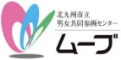     氏  名 ふりがな ふりがな ふりがな 性　別年　齢    氏  名 男 ・ 女　　　　　才   連 絡 先 〒   　　   － 〒   　　   － 〒   　　   － 〒   　　   － 〒   　　   －    連 絡 先 電 話　（    　   ）        　　　－          電 話　（    　   ）        　　　－          メールアドレス メールアドレス メールアドレス    連 絡 先 ＦＡＸ　（     　  ）       　　 　－          ＦＡＸ　（     　  ）       　　 　－          メールアドレス メールアドレス メールアドレス 所属・活動しているグループ・団体などがあればお書きください。  グループ・団体名 所属・活動しているグループ・団体などがあればお書きください。       役職名 所属・活動しているグループ・団体などがあればお書きください。      活動内容 応募動機や今まで関わったことのある企画やイベントがあれば、お書きください。 実行委員として、　携わって何をしたいですか。具体的な例を挙げて自己ＰＲしてください。 